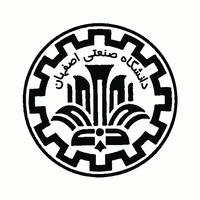 دانشگاه صنعتی اصفهانمعاونت فرهنگی اجتماعیدبیرخانه فعالیت های پژوهشی دانشجوییپیشنهادیه برگزاری مسابقات علمي در دانشگاه صنعتی اصفهانشماره دوره و عنوان مسابقهمرجع اصلی برگزار کنندهمتولی برگزاری در دانشگاه صنعتی اصفهانعضو هیات علمی مسوول برگزاری مسابقهزمان پیشنهادی برگزاری مسابقهحامیان مادی و معنوی مسابقه1- خلاصه مسابقات و جمعیت هدف:2- سابقه برگزاری مسابقات از اولین دوره: (شامل شماره دوره، سال برگزاری و برگزارکننده) و موقعیت رتبه دانشگاه صنعتی اصفهان در دوره های گذشته3-اهداف برگزاری مسابقه4- محورهای مسابقه5- پیش بینی تعداد شرکت کنندگان و تعداد کادر اجرایی6- زمان بندی مسابقه و  مکان های پیشنهادی برگزاری در دانشگاه7- آیین نامه مسابقه8- هزینه های مسابقهليست كامل هزينه ها به تفكيك و با جزييات ارايه شود.9- منابع پیش بینی شده از تامین مالی مسابقه10- توضیحات و اطلاعات تماس دبیرخانه مسابقات